SCHEDA DATI DI SICUREZZA- NICOTINA 50/50 20mg/ml -1.1 IDENTIFICAZIONE DEL PRODOTTO1.2 USO PERTINENTE IDENTIFICATO DALLA MISCELA E USI SCONSIGLIATIUso pertinente: LIQUIDO DA AROMATIZZARE. FLACONE DA 10ml. Uso sconsigliato: tutti quelli diversi dall’uso pertinente. PRODOTTO DA DILUIRE. NON USARE PURO1.3 INFORMAZIONI SUL FORNITORE DELLA SCHEDA DI DATI DI SICUREZZASede legale e operativa: via Cavour 85/87, 20030 Senago (MI) info@blendfeelsrl.com - blendfeel@legalmail.itP.I.V.A. / C.F. 01163060310Amministrazione: amministrazione@blendfeelsrl.com PERSONA COMPETENTE RESPONSABILE DELLA SCHEDA DATI DI SICUREZZA:Ing. Renzo Cattaneoemail: produzione@blendfeelsrl.com.sito internet: www.blendfeel.com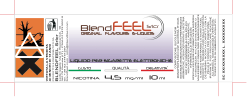 1.4 NUMERO TELEFONICO DI EMERGENZAPer informazioni urgenti rivolgersi a 02 66101029.Consultare il Centro Antiveleni più vicino: l’elenco che si propone di seguito è stato tratto dal sito del Ministero della Salute.Milano Centro antiveleni – 24/24 oreOspedale Niguarda Ca’GrandaPiazza Ospedale Maggiore, 3 Tel.0266101029CataniaCentro antiveleni – 24/24 oreOspedale GaribaldiPiazza Santa Maria di Gesù, 6 Tel.0957594120 – 0957594032 Numero verde 800 410989FirenzeCentro antiveleni – 24/24 oreOspedale CareggiViale Pieraccini, 17 Tel.055 7947819GenovaCentro antiveleni – 24/24 oreOspedale San MartinoLargo Rosanna Benzi, 10 Tel.010352808NapoliCentro antiveleni – 24/24 oreOspedale CardarelliVia Cardarelli, 9 Tel.0817472870Reggio CalabriaCentro antiveleni – 24/24 oreOspedale RiunitiVia G. Melacrino, 1 Tel.0965811624 RomaCentro antiveleni – 24/24 orePoliclinico A. GemelliLargo Agostino Gemelli, 8 Tel.063054343Torinoc/o Istituto Anestesia e RianimazioneCorso A.M. Dogliotti, 14Tel. 011.663.76.37Triestec/o Ospedale Civile Burlo GarofaloVia dell' Istria 65/1Tel. 040.378.53.73Tel. 040.378.53.332.1 CLASSIFICAZIONE DELLA SOSTANZA O DELLA MISCELANB:VEDERE SEZIONI DA 9 A 12 DELLA SDS E SEZIONE 3.2Le informazioni relative alle sostanze contenute nella miscela sono fornite nella sottosezione 3.2.2.2 ELEMENTI DELL’ETICHETTAIl prodotto contiene GLICERINA VEGETALE, GLICOLE MONOPROPILENICO, NICOTINA EP ed è classificato come:H301  -  TOSSICO SE INGERITOH319 -   PROVOCA GRAVE IRRITAZIONE OCULARESull’etichetta andranno indicati gli elementi prescritti dagli articoli 18, 19, 20, 21, 22 e  art. 25, del regolamento (CE) n. 1272/2008, compreso il seguente pittogramma:Il prodotto pertanto richiede una scheda dati di sicurezza conforme alle disposizioni del Regolamento (CE) 1907/2006 e successive modifiche.Avvertenza: PERICOLO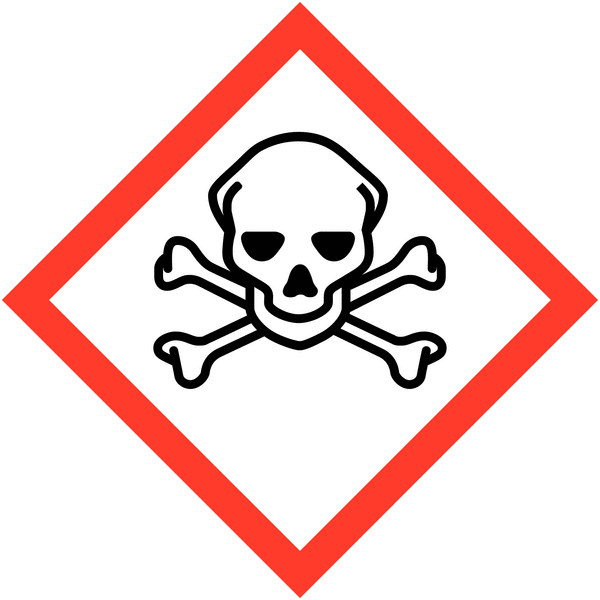 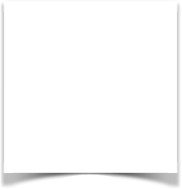 2.3 ALTRI PERICOLIInformazioni non disponibili.3.2 MISCELETENERE FUORI DALLA PORTATA DEI BAMBINI.INDICAZIONI DI PERICOLOIl testo completo delle indicazioni di pericolo (H) unitamente ai consigli di prudenza (P) è riportato alla sezione 16 della presente scheda.4.1 DESCRIZIONE DELLE MISURE DI PRIMO SOCCORSOOCCHI: lavare abbondantemente con acqua e sapone per almeno 10-15 minuti tenendo gli occhi aperti. Togliere le eventuali lenti a contatto se è agevole farlo. Continuare a sciacquareCONTATTO CON LA PELLE: lavare abbondantemente con acqua.INALAZIONE: portare il soggetto all’aria aperta e mantenerlo a riposo in posizione che favorisca la respirazione.INGESTIONE: contattare IMMEDIATAMENTE un centro antiveleni. Non indurre il vomito, né somministrare nulla che non sia espressamente autorizzato dal medico.4.2 PRINCIPALI SINTOMI ED EFFETTI, SIA ACUTI CHE RITARDATIVEDERE SEZIONE 11.4.3 Indicazione dell’eventuale necessità di consultare immediatamente un medico E di trattamenti specialiSoccorso elementare, decontaminazione, cura sintomatica.5.1 MEZZI DI ESTINZIONEMEZZI DI ESTINZIONE IDONEIAnidride carbonica, schiuma, CO2 ed acqua.MEZZI DI ESTINZIONE NON IDONEINessuno in particolare.5.2 PERICOLI SPECIALI DERIVANTI DALLA SOSTANZA O DALLA MISCELA.Pericoli dovuti all’esposizione in caso di incendio.Evitare di respirare i prodotti della combustione.5.3 RACCOMANDAZIONI PER GLI ADDETTI ALL’ESTINZIONE DEGLI INCENDIInformazioni generali. Raffreddare con getti d’acqua i contenitori per evitare la decomposizione del prodotto e lo sviluppo di sostanze potenzialmente pericolose per la salute. Indossare sempre l’equipaggiamento completo di protezione antincendio. Raccogliere le acque di spegnimento che non devono essere scaricate nelle fognature. Smaltire l’acqua contaminata usata  per l’estinzione ed il residuo dell’incendio secondo le norme vigenti.Equipaggiamento. Elmetto protettivo con visiera, indumenti ignifughi, guanti da intervento, maschera a sovrapressione con un facciale che ricopre tutto il viso.6.1 PRECAUZIONI PERSONALI DISPOSITIVI DI PROTEZIONE E PROCEDURE IN CASO DI EMERGENZAEliminare ogni sorgente di ignizione o calore dell’area in cui si è verificata la perdita.Indossare idonei DPI.Spostare le persone in luogo sicuro.6.2 MISURE PRECAUZIONALI DI TIPO AMBIENTALEImpedire che il prodotto penetri nelle fognature, nelle acque superficiali, nelle falde freatiche e nelle aree confinate.6.3 METODI E MATERIALI PER IL CONTENIMENTO E LA BONIFICAAssorbire il prodotto fuoriuscito con materiale assorbente inerte (sabbia, vermiculite, ecc.). provvedere ad una sufficiente aerazione del luogo interessato dalla perdita. Lo smaltimento del materiale contaminato deve essere effettuato conformemente alle disposizioni di legge.6.4 RIMANDI AD ALTRI PARAGRAFIVedi 8 e 13.7.1 PRECAUZIONI PER LA MANIPOLAZIONE SICURAevitare il contatto del prodotto con gli occhi e con la pelleusare guanti adatti (preferibilmente in gomma naturale), proteggere occhi e visonon fumarenon esporre il prodotto alle fiamme e scintille o altre potenziali fonti di innesconon sottoporre ad alte temperature durante la lavorazionenon ingeriremantenere una buona circolazione dell’aria.durante il lavoro non mangiare ne bere7.2 IMMAGAZZINAMENTOconservare i contenitori in posizione verticaleevitare la possibilità di urti e/o cadutemantenere nel contenitore originale ben chiuso. non utilizzare contenitori non etichettati o apertistoccare in luogo fresco e ben aerato, lontano da fonti di calore, fiamme libere, scintille e da altre sorgenti di accensionedall’esposizione diretta dei raggi del solenon utilizzare i recipienti vuoti.7.3 USI FINALI SPECIFICINessun uso particolare.8.1 PARAMETRI DI CONTROLLONICOTINA : 0,5 mg/mc; TWA (8h)8.2 CONTROLLI DELL’ESPOSIZIONEPROTEZIONE OCCHI E VOLTOAdatta protezione per gli occhi: Occhiali di protezione ermetici. DIN EN 166.PROTEZIONE DELLA PELLE E DEL CORPO E DELLE MANIDurante la manipolazione del prodotto indossare indumenti da lavoro a protezione completa del corpo (Direttiva 89/686/CEE e EN 344). in caso di superamento del valore di soglia di una o più sostanze presenti nel preparato, riferito all’esposizione giornaliera nell’ambiente di lavoro o frazione stabilita dal servizio di prevenzione e protezione aziendale, indossare maschera con filtro di tipo B o universale la cui classe (1,2 o 3) dovrà essere scelta in relazione alla concentrazione limite di utilizzo (rif. norma EN 141).Durante la manipolazione del prodotto indossare guanti di protezione resistenti agli agenti chimici (Direttiva 89/686/CEE e EN 374)MISURE IGIENICHE GENERALIOsservare le misure precauzionali per la manipolazione dei prodotti chimici.Durante il lavoro non mangiare ne bere.Cambiare gli indumenti se contaminati.9.1 INFORMAZIONI SULLE PROPRIETA’ FISICHE E CHIMICHE FONDAMENTALI9.2 ALTRE INFORMAZIONIN.D.10.1 REATTIVITA’Non vi sono particolari pericoli con altre sostanze e/o miscele nelle normali condizioni di impiego.10.2 STABILITA’ CHIMICAStabile in condizioni normali di impiego e stoccaggio.10.3 POSSIBILITA’ DI REAZIONI PERICOLOSEin condizioni normali di impiego e stoccaggio non sono prevedibili reazioni pericolose.10.4 CONDIZIONI DA EVITAREEvitare temperature elevate.Evitare elevati valori di umidità ed esposizione diretta alla luce solare.può infiammarsi a contatto con acidi minerali ossidanti, metalli elementari, nitruri, perossidi ed idroperossidi organici, agenti ossidanti e riducenti.10.5 MATERIALI INCOMPATIBILIevitare il contatto con agenti ossidanti, con acidi e alcali concentrati.GLICERINA: rischio di esplosione con alogeni ed agenti ossidanti forti. con forte riscaldamento forma miscele esplosive con aria.10.6 PRODOTTI DI DECOMPOSIZIONE PERICOLOSInessuno.11.1 INFORMAZIONI SUGLI EFFETTI TOSSICOLOGICIH301: TOSSICO SE INGERITO H319: PROVOCA GRAVE IRRITAZIONE OCULARENon sono disponibili dati tossicologici sulla miscela in quanto tale.Si tenga presente quindi la concentrazione delle singole sostanze al fine di valutare gli effetti tossicologici derivanti dall’esposizione alla miscela. Sono di seguito riportate le informazioni tossicologiche riguardanti le principali sostanze (prese singolarmente) presenti nella miscela:Se non diversamente specificati i dati richiesti dal regolamento 453/2010/CE sotto indicati sono da intendersi N.A.:corrosione / irritazione cutaneaMutagenicità delle cellule germinalicancerogenicitàtossicità per riproduzionetossicità specifica per organi bersaglio (STOT) - singola esposizione tossicità specifica per organi bersaglio (STOT) - esposizione ripetutapericolo in caso di aspirazioneUtilizzare secondo le buone pratiche lavorative.Non disperdere nell’ambiente.12.1 TOSSICITA’NICOTINA: Tossico per gli organismi acquatici, può provocare a lungo termine effetti negativi per l’ambiente acquatico.12.2 PERSISTENZA E DEGRADABILITA’N.D.12.3 POTENZIALE DI BIOACCUMULOnessun ingrediente PBT e vPvB è presente.12.4 MOBILITA’ NEL SUOLON.D.12.5 RISULTATO DELLA VALUTAZIONE PBT E vPvBN.D.12.6 EFFETTI AVVERSIN.D.13.1 METODI DI TRATTAMENTO DEI RIFIUTINon utilizzare i contenitori vuoti che devono essere avviati a smaltimento in base alle normative vigenti.Imballaggi: non disperdere nell’ambiente, recuperare se possibile, inviare a smaltimento in base alle normative vigenti.I residui di prodotto contenendo nicotina sono da considerare rifiuti pericolosi. Il contenitore va smaltito quindi a norma di legge, come pure gli imballaggi se contaminati. Inviare ad impianti di smaltimento autorizzati o ad incenerimento in condizioni controllate. Operare secondo le vigenti disposizioni locali e nazionali.14.1 NUMERO ONUUN 3144 PREPARATO LIQUIDO NICOTINA, N.A.S.N.D.14.2 NOME DI SPEDIZIONE DELL’ONUN.D.14.3 CLASSI DI PERICOLO CONNESSO AL TRASPORTO6.114.4 GRUPPO DI IMBALLAGGIOIII14.5 PERICOLI PER L’AMBIENTEPERICOLOSO PER L’AMBIENTE: SIGENERATORE DI PERICOLO:      NICOTINA14.6 PRECAUZIONI SPECIALI PER GLI UTILIZZATORIVedere i capitoli 6 e 814.7 TRASPORTO DI RINFUSE SECONDO L’ALLEGATO II DI MARPOL 73/78 ED IL CODICE IBC	N.D.15.1 NORME E LEGISLAZIONE SU SALUTE, SICUREZZA E AMBIENTE SPECIFICHE PER LA SOSTANZA O LA MISCELADLGS 3/2/1997 N. 52 classificazione imballaggio ed etichettatura sostanze pericoloseDLGS 14/3/2003 n. 65 classificazione imballaggio ed etichettatura preparati pericolosiDLGS 2/2/2002 N. 25 rischi derivati da agenti chimici durante il lavoroDM LAVORO 26/02/2004 limiti di esposizione professionaliDM 03/04/2007 attuazione della Direttiva n. 2006/8/CEREGOLAMENTO CE N. 1907/2006 REACHREGOLAMENTO CE N. 1272/2008 CLPREGOLAMENTO UE N. 286/2011REGOLAMENTO UE N. 487/2013REGOLAMENTO CE N. 790/2009REGOLAMENTO UE N. 453/2010 ALLEGATO IOve applicabili si fa riferimento a:CIRCOLARE MINISTERIALE N. 46 ammine aromaticheCIRCOLARE MINISTERIALE N. 61 ammine aromatiche REGOLAMENTO 648/2004/CE biodegradabilità detergentiDLGS 21.09.2005 N. 238 DIRETTIVA SEVESODPR 250/89 etichettatura detergentiDL 3/4/2006 N. 152 norme in materia ambientaleMINISTERO DELLA SALUTE DGPREV 0011014-P-09/03/2010Controlli sanitari.I lavoratori esposti a questo agente chimico pericoloso per la salute devono essere sottoposti alla sorveglianza sanitaria effettuata secondo le disposizioni dell’art. 41 del Dlgs. 81/2008 salvo che il rischio per la sicurezza e la salute del lavoratore sia stato valutato irrilevante secondo quanto previsto dall’art. 224 comma 2.15.2 VALUTAZIONE DELLA SICUREZZA CHIMICANo.DESCRIZIONE DELLE INDICAZIONI DI PERICOLO HH301: TOSSICO SE INGERITO H319: PROVOCA GRAVE IRRITAZIONE OCULAREDESCRIZIONE DEI CONSIGLI DI PRUDENZA PP264: Lavare accuratamente dopo l’uso.P270: Non mangiare, né bere, né fumare durante l’usop280: Indossare guanti/indumenti protettivi/Proteggere gli occhi/Proteggere il viso.P301+P310: IN CASO DI INGESTIONE: contattare immediatamente un CENTRO ANTIVELENI o un medicoP405: Conservare sotto chiaveP305+P351+P338: IN CASO DI CONTATTO CON GLI OCCHI: sciacquare accuratamente per parecchi minuti. Togliere le eventuali lenti a contatto se è agevole farlo. Continuare a sciacquare. P337+P313: se l’irritazione degli occhi persiste, consultare un medicoP501: SMALTIRE IL PRODOTTO SECONDO LE VIGENTI DISPOSIZIONI LOCALI E /O NAZIONALIADR accordo europeo relativo al trasporto internazionale stradale di merci pericoloseCAS Chemical Abstract Service CLP classificazione, etichettatura ed imballaggioIATA associazione per il trasporto aereoIATA DGR regolamento sulle merci pericolose dell’associazione per il trasporto aereoIMDG codice marittimo internazionale merci pericoloseLCD50 concentrazione letale per il 50% della popolazione di testRID regolamento riguardante il trasporto internazionale di merci pericolose per via ferroviariaLTE esposizione a lungo termineSTE esposizione a breve termineSTOT tossicità organo-specificaTLV valore limite di sogliaTWATLV valore limite di soglia media pesata su 8 ore.NOTA PER L’UTILIZZATORELe informazioni contenute in questa scheda si basano sulle conoscenze disponibili presso di noi alla data dell’ultima versione. L’utilizzatore deve assicurarsi della idoneità e completezza delle informazioni in relazione allo specifico uso del prodotto.Non si deve interpretare questo documento come garanzia di alcuna proprietà specifica del prodotto.Poiché l’uso del prodotto non cade sotto il ns. diretto controllo è obbligo dell’utilizzatore osservare sotto la propria responsabilità le leggi e le disposizioni vigenti in materia di igiene e sicurezza.Non si assumono responsabilità per usi impropri.Si autorizza la stampa di un numero illimitato di copie per uso esclusivo interno.EMI30.07.2021N.11. IDENTIFICAZIONE DELLA SOSTANZA  / DEL PREPARATO E DELLA SOCIETA’Nome commercialeCODICE EU-CEGCodice commercialeNICOTINA 50/50 20mg/ml03849-21-1022080561516139052. IDENTIFICAZIONE DEI PERICOLI3. COMPOSIZIONE/INFORMAZIONI SUGLI INGREDIENTITABELLA 3.2.ATABELLA 3.2.ATABELLA 3.2.ATABELLA 3.2.ASOSTANZACODICE COMMERCIALE PRODOTTOCLASSIFICAZIONE CLPREGOLAMENTO CE 1272/08 CASGLICOLE MONOPROPILENICO8056151613905NON CLASSIFICATO57-55-6GLICERINA VG8056151613905NON CLASSIFICATO56-81-5NICOTINA EP8056151613905LD50 ORALE TOPO:      5mg/kg;LD50 CUTANEO CONIGLIO: 70mg/kg   LC50 INALAZIONE RATTO: 2mg/L   H301 categoria 3, P301+P310, P330, P264, P270, P405, P501H319, P280, P305+P351+P338, P337+P31354-11-5TABELLA 3.2.BTABELLA 3.2.BTABELLA 3.2.BTABELLA 3.2.BTABELLA 3.2.BNOME COMMERCIALECODICE COMMERCIALE PRODOTTOGLICOLE MONOPROPILENICO PGGLICERINA VGNICOTINA EP (N) CLASSIFICAZIONE CLP DELLA MISCELA(REGOLAMENTO CE 1272/08) NICOTINA 50/50  20mg/ml805615161390540%<PG<50%40%<VG<50%N=20mg/ml;  H301, H3194.  MISURE DI PRIMO SOCCORSO5.  MISURE ANTINCENDIO6.  MISURE IN CASO DI RILASCIO ACCIDENTALE7. MANIPOLAZIONE E IMMAGAZZINAMENTO8. PROTEZIONE INDIVIDUALE / CONTROLLO DELL’ESPOSIZIONE9. PROPRIETA’ FISICHE E CHIMICHECARATTERISTICAGLICOLE PROPILENICO EPGLICERINA E422 ALIMENTARENICOTINA EPaspetto fisicoliquido fluido limpido e incoloreliquido giallo-brunoodoreconformeinodore-coloreincolore apha color <10da incolore a chiaro, apha color <10da incolore a marrone scuroph6,4 (500gr/Kg, 20°C)min 0,05ml NaOH 0,1N/10ml10,2 (soluzione 0,05M)solubilità in acquacompletamente solubilesolubilecompletamente solubile sotto i 60°Cviscosità43,43 mPas (25°C)--pressione di vapore0,2 hPa< 0,01 hPa (50°C)5,6 Pa a 25°Cpunto fusione  o congelamento-59° C--79° Cpunto infiammabilità103° C177° C> 100° a vaso chiusopunto di ebollizione184° C290° C> 100° densità relativa1,04 kg/l1,260 kg/l1,02g/cm3 (a 20°)10. STABILITA’ E REATTIVITA’11. INFORMAZIONI TOSSICOLOGICHEGLICERINA E422 ALIMENTARE-orale LD50 12600 mg/kg (ratto)cutaneo LD50 50 mg/Kg (coniglio)GLICOLE PROPILENICO EPpuò causare irritazione oculare di entità minimanon si prevedono rischi significativi in caso di ingestione o di esposizione cutaneaorale LD50 22000 mg/kg (ratto)cutaneo LDL  20800 mg/Kg (ratto)NICOTINA EPtossicità acuta, categoria 2 ; H300 LETALE per ingestione;tossicità acuta, categoria 2, H310: LETALE A CONTATTO CON LA PELLEtossicità acuta, categoria 2 ; H330 LETALE per inalazione;H411:acquatic chronic 2: tossico per gli organismi acquatici, categoria 2, può provocare a lungo termine effetti negativi per l'ambiente acquatico. H318: provoca gravi lesioni oculari.H315: provoca irritazione cutaneaLD50 ORALE TOPO:      5mg/kg;LD50 CUTANEO CONIGLIO: 70mg/kg         LC50 INALAZIONE RATTO: 2mg/L12. INFORMAZIONI ECOLOGICHE13. CONSIDERAZIONI SULLO SMALTIMENTO14. INFORMAZIONI SUL TRASPORTO15. INFORMAZIONI SULLA REGOLAMENTAZIONE16. ALTRE INFORMAZIONI